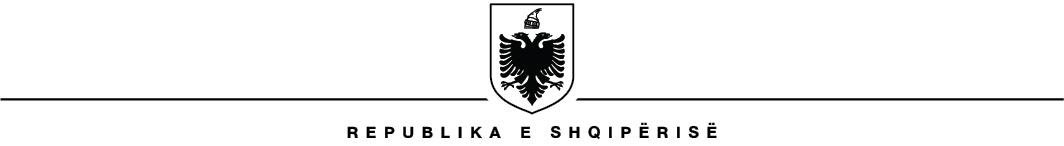 MINISTRIA E INFRASTRUKTURËS DHE ENERGJISË AGJENCIA KOMBËTARE E BURIMEVE NATYRORE DREJTORIA MINERARELënda:	Kthim përgjigjeNë përgjigje të E-mailit tuaj, datë 23.03.2024, me lëndë “Kërkesë për informacion mbi minierat e Urianiumit” ju informojmë:Në Shqipëri nuk ka pasur miniera të shfrytëzimit të urianiumit. Nga të dhënat e ndryshme rezulton se në objektin Nimçë të Kukësit janë kryer vetëm punime gjeologjike të kërkim - zbulimit.Procedura e mbylljes së Minierave në vendin tonë është kryer në përputhje me ligjin minerar Nr 7796, datë 17.02.1994 i amenduar me ligjin Nr. 10 304, datë 15.07.2010” Për sektorin minerar në Repuklikën e Shqipërisë” dhe Vendimeve të Këshillit të Ministrave. Minierat e mbyllura ose në proces mbyllje janë në varësi administrative të “Albminera” sha, “Alchrom” sha dhe “Albbakër”sha. Subjektet private pas vitit 1994, në procedurën e marrjes së lejes minerare të shfrytëzimit pranë strukturës përgjegjëse së bashku me projektin fillestar të shfrytëzimit depozitojnë dhe projektin e mbylljes, të hartuar në përputhje me aktet ligjore dhe nënligjore, mbyllja e minierave bëhet nga vetë subjekti ose nga subjekte të specializuara. Mirëmbajtja e minierave të braktisura realizohet sipas planit të monitorimit postminerar të hartuar nga strukturat përgjegjëse sipas kritereve të përcaktuar në nenin 53 të ligjit Nr 10 304, datë 15.07.2010 “Për sektorin minerar në Republikën e Shqipërisë” të ndryshuar.Në zbatim të shkresës Nr. 227 Prot, datë 13.01.2004, nga Drejtoria e përgjithshme e minierave në MIE, nga një grup i përbashket i ITNPM dhe i qëndrës gjeofizike të SHGJSH Tiranë u hartua “Sudimi Tekniko-ekonomik dhe projekti i mbylljes së punimeve minerare dhe gjeologjike në vendburimin e Nimçës Kukës” me Nr. Projekti 2915, Qershor 2004, miratuar nga këshilli shkencor të ITNPM, me Nr. 0415, datë 07.06.2004.Objektet gjeologjike të Nimçës në Kukës dhe Muhur në Dibër, nuk kanë qënë asnjeherë në proces shfrytëzimi dhe për sa më sipër AKBN nuk ka të dhëna për këto objekte.Nga AKBN nuk janë kryer analiza konkrete të tokës dhe bimësisë afër objekteve të sipërcituara, duke mos qenë pjesë e detyrave funksionale të saj. Për informacione më të detajuara mund ti drejtoheni Ministrisë së Turizmit dhe Mjedisit dhe Agjencisë Kombëtare të Mjedisit.Të gjitha hyrjet e punimeve minerare të minierave, në të cilat ka mbaruar shfrytëzimi dhe janë jashtë funksionit, janë mbyllur me projekte të veçanta pasi mund të jenë burim aksidentesh.Ju faleminderit për mirëkuptimin,DREJTORIA MINERARE